Putování za čertovskou babičkou Sejdeme se na bzovské návsi12. 2018 od  15 hod. Po ukončení bude rozsvícen vánoční strom. (možná přijde i Mikuláš) 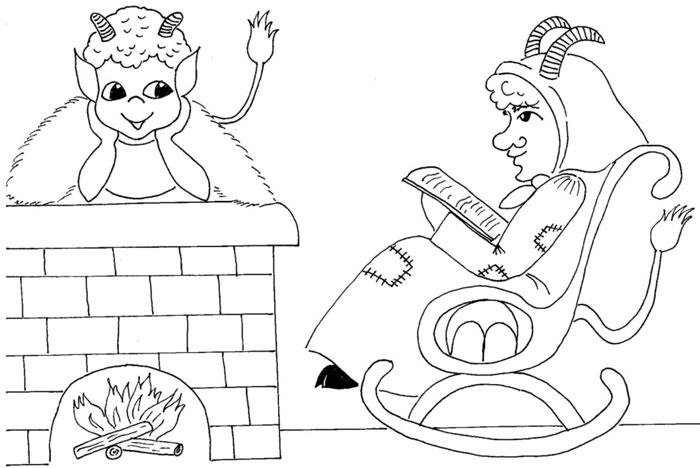 